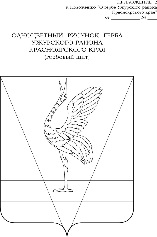 АДМИНИСТРАЦИЯ УЖУРСКОГО РАЙОНАКРАСНОЯРСКОГО КРАЯПОСТАНОВЛЕНИЕ30.05.2023 			                   г. Ужур	                                        № 404О предоставлении разрешения на условно разрешенный вид использования земельного участкаРассмотрев заявление АО «Солгон» в лице заместителя директора Шихаревой Е.А., руководствуясь Градостроительным Кодексом Российской Федерации, Уставом Ужурского района Красноярского края, на основании рекомендаций комиссии по подготовке проекта правил землепользования и застройки Солгонского сельсовета о предоставлении разрешения на условно разрешенный вид использования земельного участка, ПОСТАНОВЛЯЮ:1. Предоставить разрешение на условно разрешенный вид использования земельного участка, в кадастровом квартале 24:39:4700001, площадью 41108 кв.м., местоположением: Российская Федерация, Красноярский край, Ужурский муниципальный район, сельское поселение Солгонский сельсовет, деревня Терехта, ул.Ленина, земельный участок № 23, с кодом 1.15 «Хранение и переработка сельскохозяйственной продукции» в территориальной зоне СХ-2 «Зона сельскохозяйственного использования», в соответствии с приложением.2. Постановление вступает в силу в день, следующий за днем его официального опубликования в специальном выпуске газеты «Сибирский хлебороб».Глава района                                                                                      К.Н. ЗарецкийПриложение к постановлению администрации от 30.05.2022 № 404ПЕРЕЧЕНЬкоординат поворотных точек границ территорииУсловный номер земельного участка: ЗУ(1)Условный номер земельного участка: ЗУ(1)Условный номер земельного участка: ЗУ(1)Условный номер земельного участка: ЗУ(1)Площадь земельного участка  99112 м²Площадь земельного участка  99112 м²Площадь земельного участка  99112 м²Площадь земельного участка  99112 м²Обозначение характерных точек границОбозначение характерных точек границКоординаты, мКоординаты, мОбозначение характерных точек границОбозначение характерных точек границXY112311604595.70120041.7822604650.84119982.6233604722.51119903.524343604754.74119870.6655604764.52119858.0166604774.86119840.5377604783.60119829.1588604651.92119840.9899604610.62119833.871010604567.93119834.581111604534.95119825.611212604534.45119861.871313604509.43119863.251414604511.20119817.121515604491.37119814.491616604490.74119805.651717604461.76119799.051818604344.33119790.911919604344.33119846.942020604386.91119849.982121604383.66119906.342222604434.55119910.712323604435.15119911.012424604513.33119903.442525604601.48119907.292626604578.19120043.0911604595.70120041.782727604651.55119910.592828604631.55119910.592929604631.55119890.593030604651.55119890.592727604651.55119910.59Масштаб 1:5000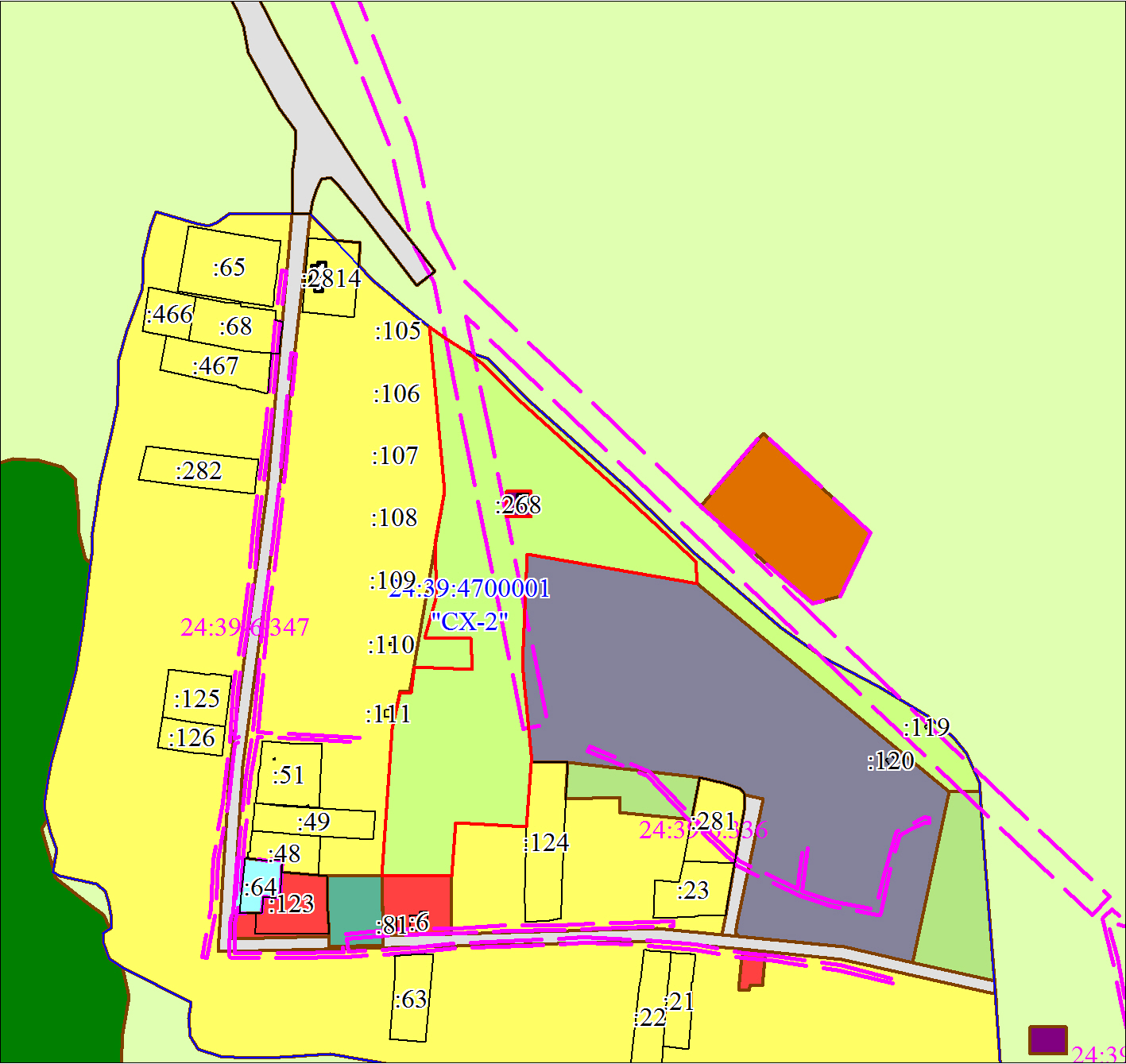 Масштаб 1:5000Масштаб 1:5000Масштаб 1:5000Масштаб 1:5000Условные обозначения:Условные обозначения:Условные обозначения:Условные обозначения:Условные обозначения: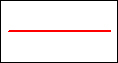 Часть границы, местоположение которой определено при выполнении кадастровых работЧасть границы, местоположение которой определено при выполнении кадастровых работЧасть границы, местоположение которой определено при выполнении кадастровых работЧасть границы, местоположение которой определено при выполнении кадастровых работ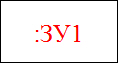 Надписи вновь образованного земельного участкаНадписи вновь образованного земельного участкаНадписи вновь образованного земельного участкаНадписи вновь образованного земельного участка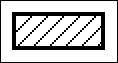 Объект капитального строительстваОбъект капитального строительстваОбъект капитального строительстваОбъект капитального строительства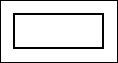 Часть границы,  сведения  ЕГРН о которой позволяют однозначно определить ее положение на местностиЧасть границы,  сведения  ЕГРН о которой позволяют однозначно определить ее положение на местностиЧасть границы,  сведения  ЕГРН о которой позволяют однозначно определить ее положение на местностиЧасть границы,  сведения  ЕГРН о которой позволяют однозначно определить ее положение на местности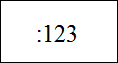 Надписи кадастрового номера земельного участкаНадписи кадастрового номера земельного участкаНадписи кадастрового номера земельного участкаНадписи кадастрового номера земельного участка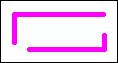 Граница охранной зоныГраница охранной зоныГраница охранной зоныГраница охранной зоны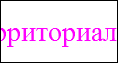 Обозначение границы охранной зоныОбозначение границы охранной зоныОбозначение границы охранной зоныОбозначение границы охранной зоны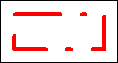 Граница территориальной зоныГраница территориальной зоныГраница территориальной зоныГраница территориальной зоны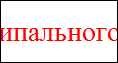 Обозначение границы территориальной зоныОбозначение границы территориальной зоныОбозначение границы территориальной зоныОбозначение границы территориальной зоны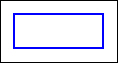 Граница кадастрового кварталаГраница кадастрового кварталаГраница кадастрового кварталаГраница кадастрового квартала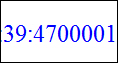 Обозначение кадастрового кварталаОбозначение кадастрового кварталаОбозначение кадастрового кварталаОбозначение кадастрового квартала